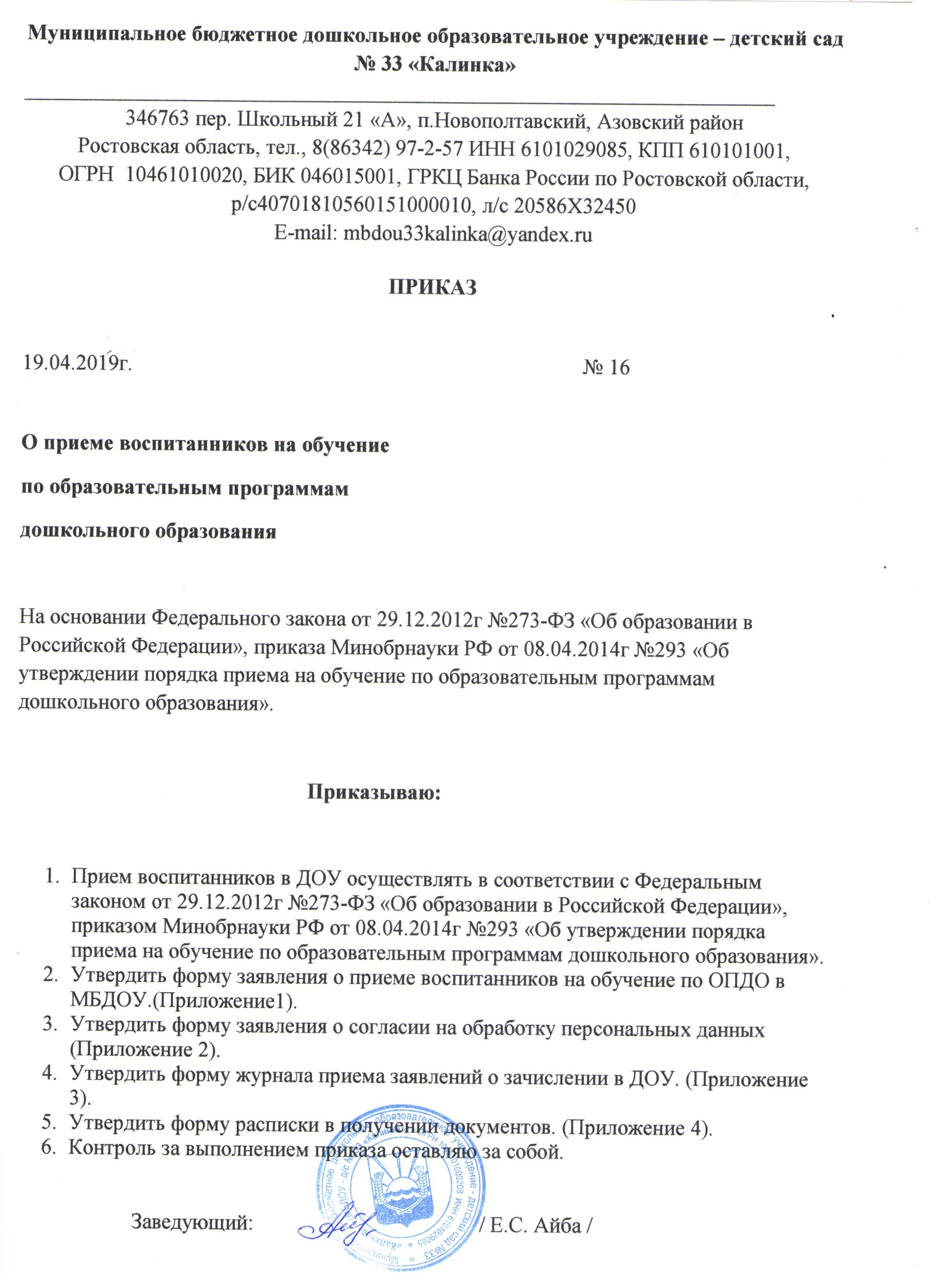 ПРИЛОЖЕНИЕ № 1ЗАЯВЛЕНИЕПрошу принять моего ребенка  	(фамилия, имя, отчество ребенка)(дата и место рождения ребенка)на обучение по образовательной программе дошкольного образования в группу общеразвивающей направленности. Язык образования – русский, родной язык из числа языков народов России - _________________________в МБДОУ- д/с № 33 «Калинка»  с « 	__» 	20 	года« 	» 	20 	года	 		( 	)(подпись)	(расшифровка подписи)Ознакомлен с Уставом, лицензией на право ведения образовательной деятельности, основной образовательной программой детского сада, учебно-программной документацией, локальными нормативными актами, правилами внутреннего распорядка воспитанников, и другими документами, регламентирующими организацию и осуществление образовательной деятельности, права и обязанности воспитанников.« 	» 	20 	года	 		( 	)(подпись)	(расшифровка подписи)ПРИЛОЖЕНИЕ № 2СОГЛАСИЕродителя (законного представителя) на обработку персональных данных его ребенка, сведений о семье в информационных системах МБДОУ – д/с № 33 «Калинка»Я, 	______,(ФИО родителя)проживающий(ая) по адресу 			___________, паспорт (другой документ, удостоверяющий личность): 	№ 	, когда и кем выданв соответствии с требованиями Федерального закона от 27.07.2006 г. «О персональных данных № 152 ФЗ даю согласие на обработку следующих персональных данных своих и своего ребенка:_______________________________________________________________________________(Ф.И.О. ребёнка)данные свидетельства о рождении воспитанника;паспортные данные родителей (законных представителей);данные, подтверждающие законность представления прав ребёнка;адрес регистрации и проживания, контактные телефоны воспитанника и родителей (законных представителей);сведения о месте работы (учебы) родителей (законных представителей);сведения о состоянии здоровья воспитанника;данные страхового медицинского полиса воспитанника;страховой номер индивидуального лицевого счета (СНИЛС) воспитанника;данные о банковских реквизитах родителя (законного представителя);с целью обработки информации для подготовки статистических отчетов, а так же подготовки сведений, необходимых для организации учебно-воспитательного процесса.А также даю согласие МБДОУ –д/с № 33 «Калинка»  на размещение на официальном сайте МБДОУ следующие персональные данные своего ребенка:Ф.И.О. ребенка;дата рождения;фотографии и видео съемки своего ребёнка;Соглашаюсь на выполнение следующих действий с персональными данными:передача сведений в Азовский РОО;передача сведений в ПМПК передача сведений в Комитет социальной защиты населения;передача сведений в Пенсионный фонд;При этом соглашаюсь на автоматизированную обработку моих персональных данных, либо комбинированную обработку.Согласие действительно с даты заполнения настоящего заявления и до момента, когда истечет срок действия, установленный согласно ФЗ РФ № 152-ФЗ «О персональных данных» от 27.07.2006Подтверждаю, что ознакомлен(а) с Положением о защите персональных данных и Положениями Федерального Закона № 152-ФЗ «О персональных данных» права и обязанности в области защиты персональных данных мне разъяснены.« 	» 	20 	г.	 	( 	)Подпись родителей	(расшифровка подписи)ПРИЛОЖЕНИЕ № 4Расписка о принятии документовот « 	» 	20 	г.	Дана__________________________________________________________________________в том, что заявление на имя сына (дочери) _______________________________________________________________________________для  зачисления  в МБДОУ-д/с № 33 «Калинка» принято и зарегистрировано в Журнале приёма заявлений о приёме в ДОУ за № ____от «___»___________20__ года.Родителем (законным представителем) ребёнка с заявлением в ДОУ предоставлены следующие документы:Направление в ДОУ;Свидетельство о рождении ребёнка;Свидетельство о регистрации ребёнка по месту жительства или по месту пребывания на закреплённой территории или документ, содержащий сведения о регистрации ребёнка по месту жительства или по месту проживания;Медицинское заключение учреждения здравоохранения о состоянии здоровья ребенка;Для лиц, установивших опеку над ребёнком, документ, удостоверяющий установление опеки;Для	лиц, являющихся иностранными гражданами или лицами без гражданства–документ, подтверждающий право заявителя на пребывание в Российской Федерации.Копии представленных при приёме документов хранятся в детском саду на время обучения ребёнка.                          « 	» 	____20 	г.                                ____________ /Е.С. Айба /Регистрационный номер:  	от « 	» 	20 	Направление РОО №  	____от « 	» 	20 	г.                  Заведующему МБДОУ –  д/с № 33 «Калинка»                  Айба Елене Сергеевнеот		 (ФИО полностью законного представителя ребенка) Проживающего по адресу:_ 	Свидетельство о рождении(серия, номер, дата выдачи)Свидетельство о рождении(серия, номер, дата выдачи)Место фактического проживания ребенка(населенный пункт, улица, дом, квартира)Место фактического проживания ребенка(населенный пункт, улица, дом, квартира)Адрес регистрации ребенка(населенный пункт, улица, дом, квартира)Адрес регистрации ребенка(населенный пункт, улица, дом, квартира)Сведения о родителях (законных представителях) ребёнка:Сведения о родителях (законных представителях) ребёнка:Сведения о родителях (законных представителях) ребёнка:Ф.И.О. матери/ адрес регистрации/ телефонФИО 	Адрес регистрации 	 Телефон  		ФИО 	Адрес регистрации 	 Телефон  		Ф.И.О. отца/ адресрегистрации/ телефонФИО 	Адрес регистрации 	 Телефон  	 ФИО 	Адрес регистрации 	 Телефон  	 К заявлению прилагаю следующие документы(нужное обвести кружочком)Копию свидетельства о рождении ребёнка.Медицинское заключение учреждения здравоохранения о состоянии здоровья ребёнка.Заявление с указанием родственников и других доверенных лиц, старше 18 лет, которые в особых ситуациях могут забрать ребёнка.Направление в детский сад.Свидетельство о регистрации ребёнка по месту жительства или по месту пребывания на закреплённой территории или документ, содержащийсведения о регистрации ребёнка по месту жительства или по месту проживания.Копию свидетельства о рождении ребёнка.Медицинское заключение учреждения здравоохранения о состоянии здоровья ребёнка.Заявление с указанием родственников и других доверенных лиц, старше 18 лет, которые в особых ситуациях могут забрать ребёнка.Направление в детский сад.Свидетельство о регистрации ребёнка по месту жительства или по месту пребывания на закреплённой территории или документ, содержащийсведения о регистрации ребёнка по месту жительства или по месту проживания.